Оглавление
1.	Сокращения и обозначения	22.	Схема информационного взаимодействия	33.	Описание процесса деятельности	43.1 Лист осмотра врача	43.2 Лабораторные исследования	53.3 Учет медицинских карт по форме 026у	6Сокращения и обозначенияСхема информационного взаимодействия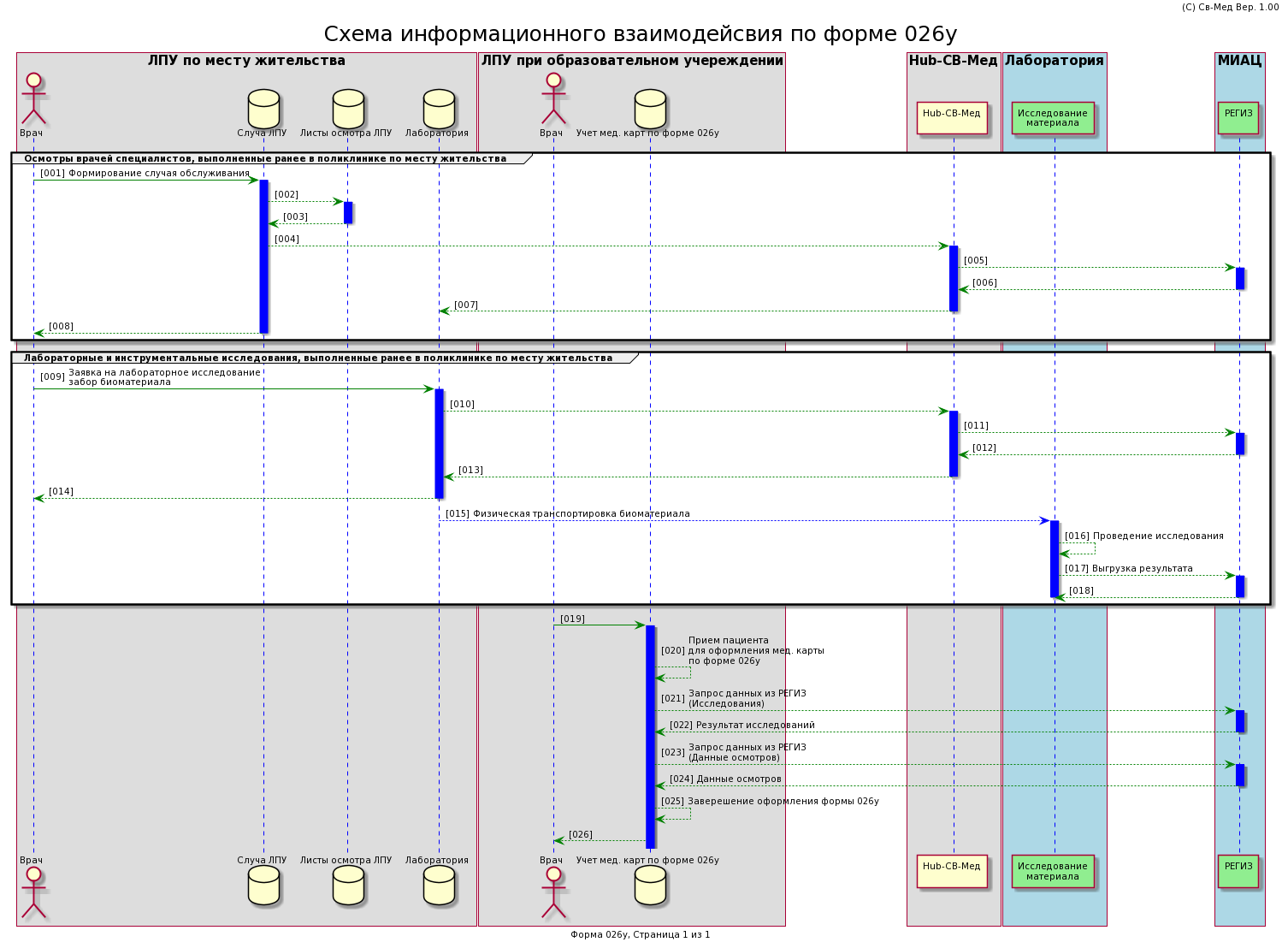 (рис. 1) Схема информационного взаимодействия 3.	Описание процесса деятельности3.1 Лист осмотра врачаДля заведения нового листа осмотра, врач должен запустить МИС, пройти авторизацию, найти пациента и запустить модуль электронной
медицинской карты Далее врач должен сохранить и подписать заключение с помощью ЭЦП.
После этого данные по листу осмотра автоматически уйдут в РЕГИЗ.3.2 Лабораторные исследованияЛаборант должен запустить МИС, пройти авторизацию, после этого открыть список пациентов в очереди на исследования.Лаборант должен выполнить забор биологического материала пациента, приклеить на пробирку штрих-код, после этого лаборант в очереди на исследование должен внести для соответствующего пациента штрих-код.Далее лаборант должен отправить материал в лабораторию. Лаборатория после обследования материала отправит результаты в РЕГИЗ.3.3 Учет медицинских карт по форме 026уВрач должен зайти в МИС, пройти авторизацию, далее врач
должен запустить учет медицинских карт по форме 026у (рис.3), для этого врач должен нажать на пиктограмму (рис.2).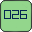 (рис.2) Пиктограмма запуска учета ф026Далее врач должен выбрать необходимый блок по возрасту пациента. После этого врач должен нажать кнопку «Получить из РЕГИЗ», произойдет
загрузка данных по листам осмотра и лабораторным исследованиям в
соответствующие поля (рис.4). Далее если в блоке остались незаполненные поля, врач должен отправить пациента к следующему врачу для проведения осмотра, если все блоки заполнены, врач должен сохранить медицинскую карту, нажав кнопку «Добавить».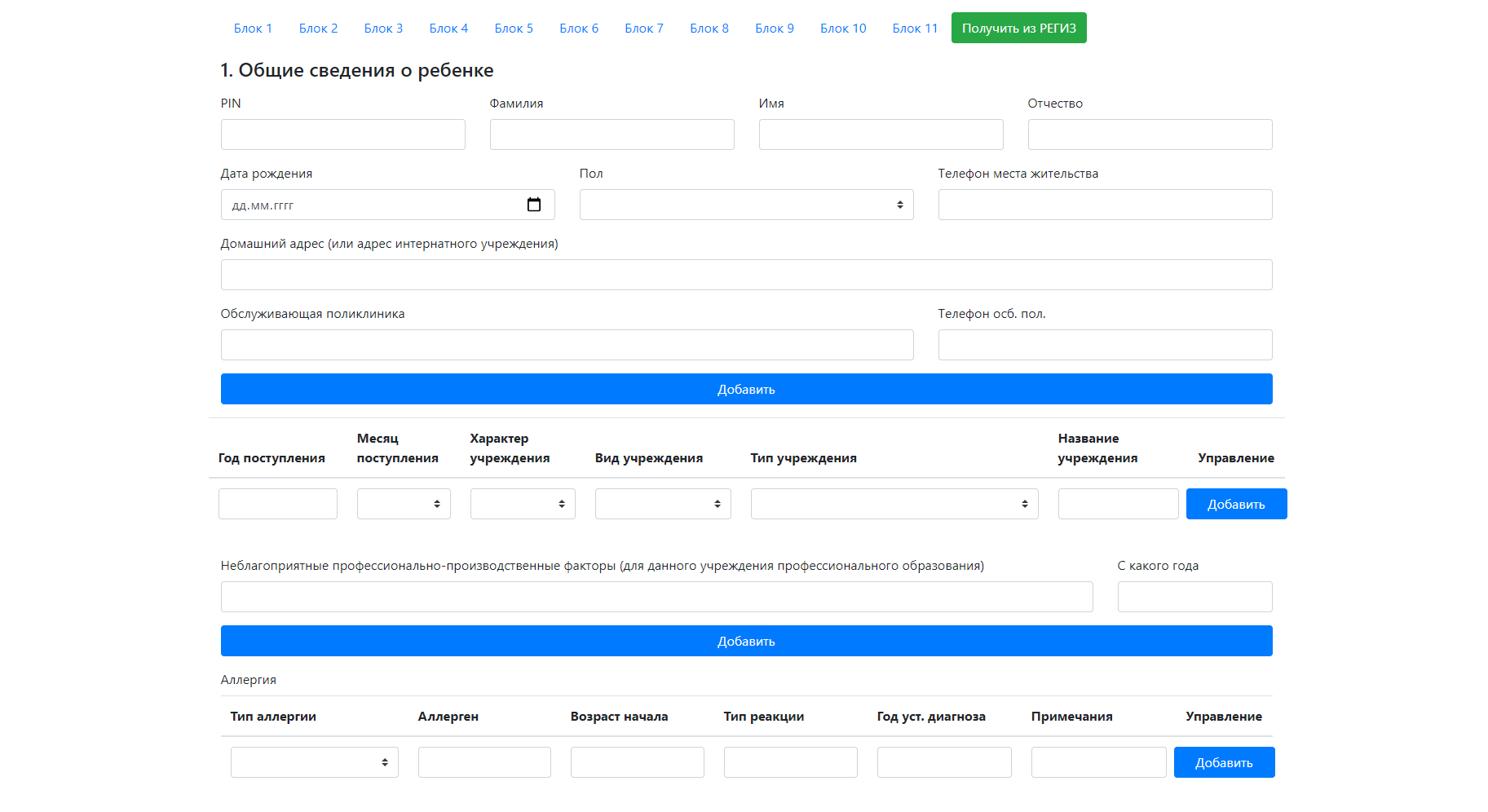 (рис.3) Учет ф026, Блок 1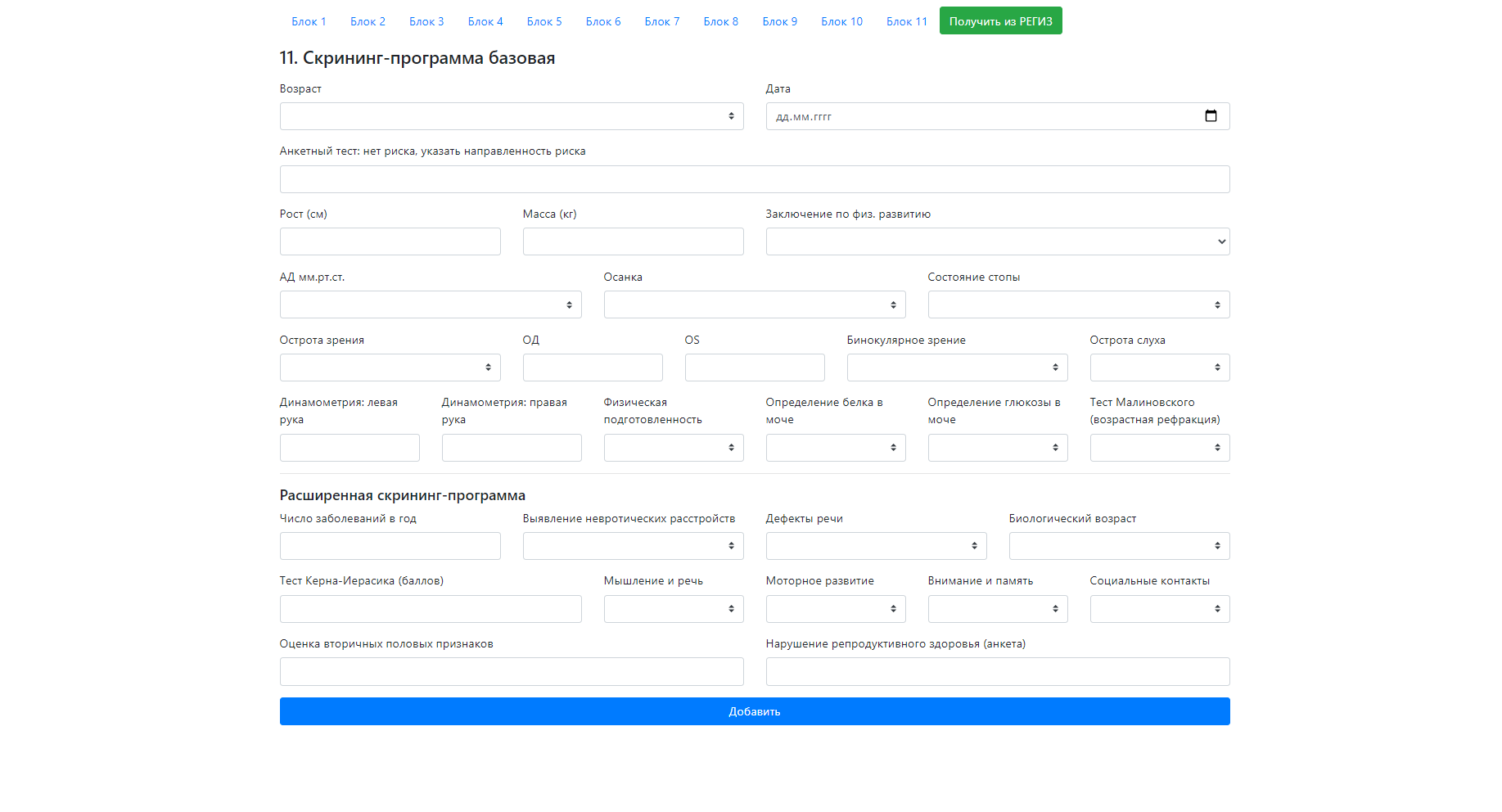 (рис.4) 11 Блок учета ф026Приложение № 10руководство пользователя по учету формы 026уРаздел учета медицинских карт 
по форме 026уЗАО “СВ-мед”14.07.2020ТерминОпределениеФ026Медицинская карта пациента по форме 026у .КлиентАРМ врача или м/с где имеется доступ к МИСЛПУЛечебно-поликлиническое учреждение.ОСОперационная система.ТФОМСТерриториальный фонд обязательного медицинского страхования.ЭЦПЭлектронно-цифровая подпись